Škoda Scala prejela ugledno nagrado Red Dot› Novi kompaktni model je prepričal strokovno žirijo z izjemnim produktnim dizajnom› Scala je že 13. Škodin model, ki je prejel priznano nagrado za oblikovanje› Žirija izbora za nagrade Red Dot je ocenila okoli 5.500 prijav; 64. podelitev bo 1. novembraMladá Boleslav (Češka), 27. marec 2019 – Škoda Scala je prejela svoje prvo priznanje že pred prihodom na trg. Mednarodna, okoli 40-članska strokovna žirija je novemu kompaktnemu modelu letošnje leto podelila priznano nagrado Red Dot za produktni dizajn. Škoda je s tem ugledno priznanje prejela že trinajstič. Scala je prvi serijski model, ki razkriva naslednjo razvojno stopnjo Škodinega oblikovalskega sloga. Ta bo zaznamoval tudi prihodnje modele znamke.Scala z novimi skulpturalnimi oblikami, dinamičnimi linijami in dovršenimi detajli kot prvi serijski 
model znamke razkriva novi Škodin emocionalni dizajn zunanjosti in notranjosti. Z optimalnimi proporcionalnimi razmerji, jasnimi površinami, tekočimi linijami in izpopolnjeno aerodinamiko povsem novi kompaktni model deluje moderno in športno. Njegova markantna posebnost so izrazito pokončna mreža hladilnika, dinamična strešna linija in športen difuzor na širokem zadku. Poleg 
tega ima Scala kot prvi serijski model v Evropi na pokrovu prtljažnika namesto znanega logotipa napis "ŠKODA", izpisan z ločenimi črkami. Pri opcijskem podaljšanem zadnjem steklu je ta napis nameščen neposredno na steklu."Red Dot Design Award" je eden najbolj znanih oblikovalskih natečajev na svetu. Mednarodna strokovna žirija je sestavljena iz neodvisnih oblikovalcev, profesorjev oblikovanja in specializiranih novinarjev. Letošnje leto je na osnovi kriterijev, kot so inovativnost, formalna kakovost, funkcionalnost, dolga življenjska doba in ekološka sprejemljivost, ocenila okoli 5.500 prijavljenih produktov. Nagrade, ki po vsem svetu veljajo kot priznanje za visokokakovosten produktni dizajn, bodo podeljene 
1. novembra 2019. To bo 64. podelitev po vrsti.Nova Scala je že 13. Škodin model, ki je prejel nagrado Red Dot. Kot prva je ugledno priznanje za kakovost leta 2006 prejela Škoda Octavia Combi.Pregled vseh nagrajenih Škodinih modelov: 
2019 Škoda Scala2018 Škoda Karoq2017 Škoda Kodiaq in Škoda Octavia III Combi2016 Škoda Superb III2015 Škoda Fabia III2014 Škoda Rapid Spaceback2013 Škoda Rapid2010 Škoda Superb II in Škoda Yeti2008 Škoda Fabia II2007 Škoda Roomster2006 Škoda Octavia II CombiDodatne informacije:Hermann Prax	Pavel JínaVodja produktnega komuniciranja	Produktno komuniciranje T +420 734 298 173	T +420 326 811 776hermann.prax@skoda-auto.cz	pavel.jina@skoda-auto.czSlikovno gradivo k sporočilu za medije:Škoda Scala prejela ugledno nagrado Red Dot Mednarodna strokovna žirija je odločila: Škoda Scala je dobitnica nagrade Red Dot za produktni dizajn. Škoda Scala je že 13. model češke znamke, ki je prejel priznano nagrado Red Dot.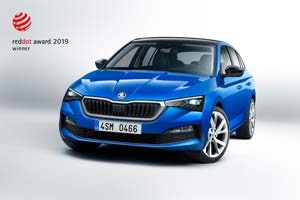 Škoda Auto› Družba je bila ustanovljena v pionirskih časih avtomobilizma leta 1895 in je tako eno izmed avtomobilskih podjetij z najdaljšo   tradicijo na svetu.› Kupcem danes ponuja devet modelskih serij osebnih vozil: Citigo, Fabia, Rapid, Scala, Octavia, Karoq, Kodiaq ter Kamiq   in Superb.› Leta 2018 so po vsem svetu prodali več kot 1,25 milijona vozil.› Od leta 1991 je del koncerna Volkswagen, ene od globalno najuspešnejših avtomobilskih družb. Družba Škoda Auto v   sklopu koncerna poleg avtomobilov samostojno izdeluje in razvija tudi druge komponente, kot so motorji in menjalniki.› Deluje na treh lokacijah v Češki republiki, proizvodnja pa poteka tudi na Kitajskem, v Rusiji, na Slovaškem, v Alžiriji in Indiji   – večinoma v sklopu koncernskih partnerstev, prav tako pa tudi v Ukrajini in Kazahstanu prek lokalnih partnerjev.› Po vsem svetu zaposluje več kot 39.000 ljudi in je aktivna na več kot 100 tržiščih.› V okviru Škoda Strategije 2025 se iz proizvajalca avtomobilov želi preobraziti v 'simply clever družbo za najboljše   mobilnostne rešitve'.